SEAFARER APPLICATION FORMPosition applied for: ________________1 Surname	: __________________	4 Date of birth	: ________________2 Name		: __________________	5 Place of birth	: ________________3 Given name	: __________________	6 Citizenship		: ________________	7 Address	: _______________________________________________________________8 Phone No.(home)	: _______________	9 Phone No.(contact): ________________10 Seaman's ID No.	: _______________	14 InterPassport No.: ________________11 Place of issue	: _______________	15 Place of issue	: ________________12 Date of issue	: _______________	16 Date of issue	: ________________13 Date of expiry	: _______________	17 Date of expiry	: ________________18 Marital status (celibatarian - married - divorced – widowed)19 Wife’s name		: _______________   20 Weight/Height    : ________________ 21 Mother’s name	: _______________22 Approved Education: ________________________________________________________ 23 CERTIFICATES24 PROFESSIONAL EXPERIENCE DURING LAST 5 YEARS (in backwards order)Minimum acceptable salary USD _________________I, undersigned, confirm all above information to be true and correct to my best knowledge:Signature of the Applicant ____________________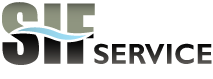 пр. Лунина 1387510 МариупольУкраина13, Lunina ave.87510 Mariupol,UkraineTel: +380-629-530158Fax: +380-629-530159E-mail: agent@sifservice.comwww.sifservice.comDescription Registration No. Place of issue Date of issue Certificate of Competency Endorsement to the CC Ship’s Safety Officer (ISM Code) Basic safety training STCW’ 78/95    * Medical Care    * Fire Fighting    * Survival Craft    * Medical First Aid Chemical Tanker Oil Product Tanker Liquefied Gas Tanker Ro-Ro Passenger Ship HAZMAT / Dangerous Cargoes C.O.W. / I.G.S. ARPA GMDSS / GOC Radar Simulator Medical Examination Vaccination Yellow FeverRANKMISSIONSTARTEDMISSIONCOMPLETEDSHIPOWNER/Nationality   Tel/Fax/e-mail    VESSEL  Name & Type DWT     ME  Type/BHPCREW MANAGER REMARKS  1  2  3  4  5English: